附件2：                   报名回执表注：为保证培训质量，培训班名额有限，额满为止，请确定人员后及早报名。联系人：聂红军 老师 18211071700（微信）   邮  箱：zqgphwz@126.com电话（传真）：010-87697580                qq咨询：3177524020   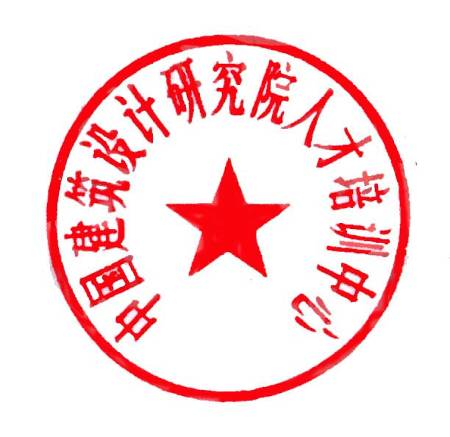 单位名称（开票单位）邮  编邮  编通讯地址联 系 人E-mailE-mailE-mail电    话传  真传  真传  真姓    名性别部  门职  务手 机手 机手 机E-mailE-mail是否住宿□是  □否□是  □否住宿要求□单住(需另补床位费) □合住□单住(需另补床位费) □合住□单住(需另补床位费) □合住□单住(需另补床位费) □合住□单住(需另补床位费) □合住参会地点北京□乌鲁木齐□ 北京□乌鲁木齐□ 培训费用收款帐户户  名：北京隆基盛世国际教育咨询中心开户行：中国建设银行北京西三旗支行账  号：1100 1018 4000 5926 1084汇款后，请将银行电汇凭证传真至：010-67258068户  名：北京隆基盛世国际教育咨询中心开户行：中国建设银行北京西三旗支行账  号：1100 1018 4000 5926 1084汇款后，请将银行电汇凭证传真至：010-67258068户  名：北京隆基盛世国际教育咨询中心开户行：中国建设银行北京西三旗支行账  号：1100 1018 4000 5926 1084汇款后，请将银行电汇凭证传真至：010-67258068户  名：北京隆基盛世国际教育咨询中心开户行：中国建设银行北京西三旗支行账  号：1100 1018 4000 5926 1084汇款后，请将银行电汇凭证传真至：010-67258068户  名：北京隆基盛世国际教育咨询中心开户行：中国建设银行北京西三旗支行账  号：1100 1018 4000 5926 1084汇款后，请将银行电汇凭证传真至：010-67258068户  名：北京隆基盛世国际教育咨询中心开户行：中国建设银行北京西三旗支行账  号：1100 1018 4000 5926 1084汇款后，请将银行电汇凭证传真至：010-67258068户  名：北京隆基盛世国际教育咨询中心开户行：中国建设银行北京西三旗支行账  号：1100 1018 4000 5926 1084汇款后，请将银行电汇凭证传真至：010-67258068户  名：北京隆基盛世国际教育咨询中心开户行：中国建设银行北京西三旗支行账  号：1100 1018 4000 5926 1084汇款后，请将银行电汇凭证传真至：010-67258068备注请将参会回执回传或E-mail至会务组，在报名5日内将培训费通过银行或邮局等方式付款，会务组确认到款后即发《参会凭证》，其中将详细注明报到时间、地点、等具体安排事项。各参会代表凭证入场请将参会回执回传或E-mail至会务组，在报名5日内将培训费通过银行或邮局等方式付款，会务组确认到款后即发《参会凭证》，其中将详细注明报到时间、地点、等具体安排事项。各参会代表凭证入场请将参会回执回传或E-mail至会务组，在报名5日内将培训费通过银行或邮局等方式付款，会务组确认到款后即发《参会凭证》，其中将详细注明报到时间、地点、等具体安排事项。各参会代表凭证入场请将参会回执回传或E-mail至会务组，在报名5日内将培训费通过银行或邮局等方式付款，会务组确认到款后即发《参会凭证》，其中将详细注明报到时间、地点、等具体安排事项。各参会代表凭证入场单位印章二○一八年 月 日单位印章二○一八年 月 日单位印章二○一八年 月 日单位印章二○一八年 月 日